

Планируемые предметные результаты изучения учебного предмета 
«Русский язык» 7 класс .
Обучающийся научится: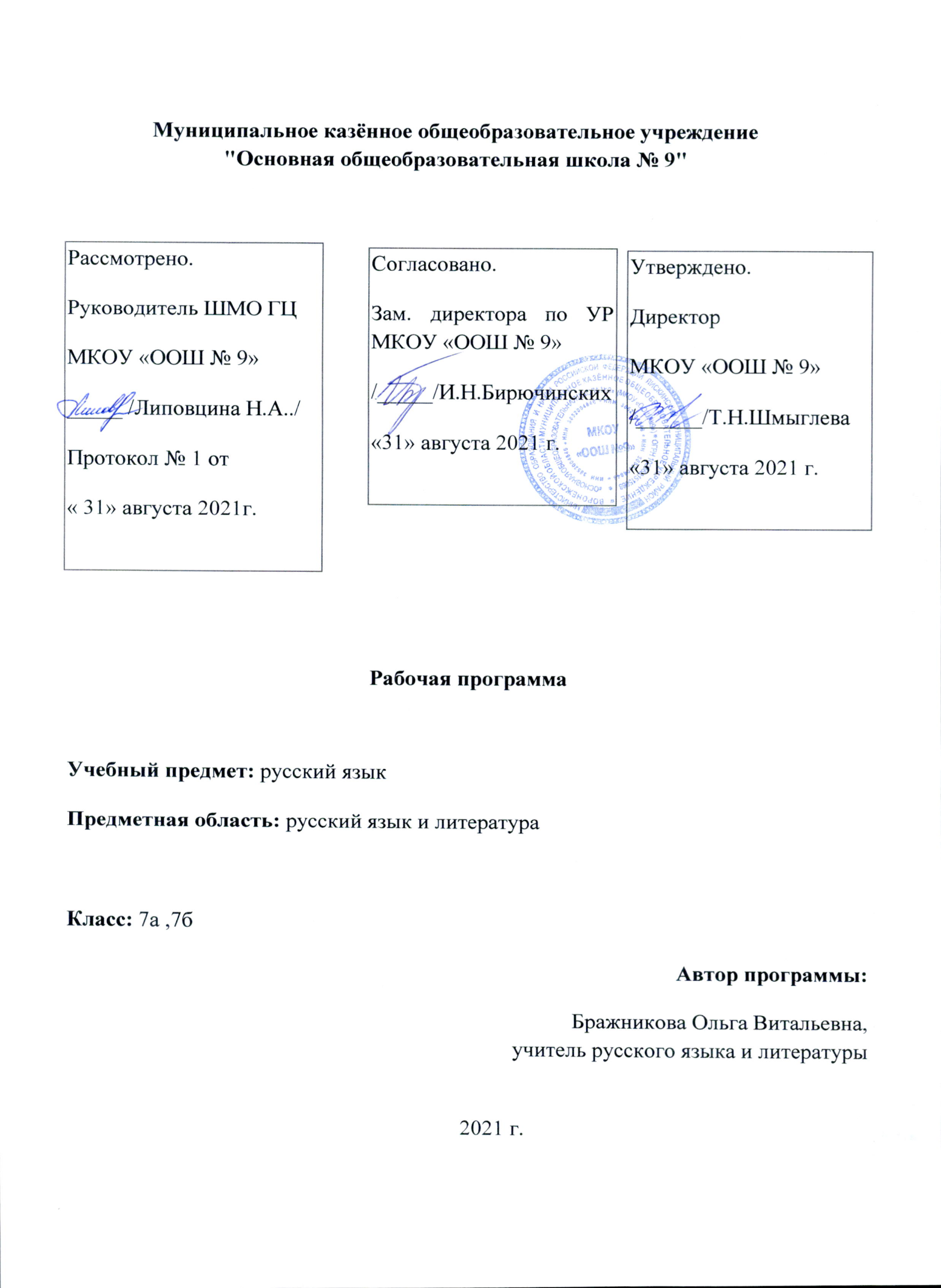 владеть навыками работы с учебной книгой, словарями и другими информационными источниками, включая СМИ и ресурсы Интернета;владеть навыками различных видов чтения (изучающим, ознакомительным, просмотровым) и информационной переработки прочитанного материала;владеть различными видами аудирования (с полным пониманием, с пониманием основного содержания, с выборочным извлечением информации) и информационной переработки текстов различных функциональных разновидностей языка;адекватно понимать, интерпретировать и комментировать тексты различных функционально-смысловых типов речи (повествование, описание, рассуждение) и функциональных разновидностей языка;участвовать в диалогическом и полилогическом общении, создавать устные монологические высказывания разной коммуникативной направленности в зависимости от целей, сферы и ситуации общения с соблюдением норм современного русского литературного языка и речевого этикета;создавать и редактировать письменные тексты разных стилей и жанров с соблюдением норм современного русского литературного языка и речевого этикета;анализировать текст с точки зрения его темы, цели, основной мысли, основной и дополнительной информации, принадлежности к функционально-смысловому типу речи и функциональной разновидности языка;использовать знание алфавита при поиске информации;различать значимые и незначимые единицы языка;проводить фонетический и орфоэпический анализ слова;классифицировать и группировать звуки речи по заданным признакам, слова по заданным параметрам их звукового состава;членить слова на слоги и правильно их переносить;определять место ударного слога, наблюдать за перемещением ударения при изменении формы слова, употреблять в речи слова и их формы в соответствии с акцентологическими нормами;опознавать морфемы и членить слова на морфемы на основе смыслового, грамматического и словообразовательного анализа; характеризовать морфемный состав слова, уточнять лексическое значение слова с опорой на его морфемный состав;проводить морфемный и словообразовательный анализ слов;проводить лексический анализ слова;опознавать лексические средства выразительности и основные виды тропов (метафора, эпитет, сравнение, гипербола, олицетворение);опознавать самостоятельные части речи и их формы, а также служебные части речи и междометия;проводить морфологический анализ слова;применять знания и умения по морфемике и словообразованию при проведении морфологического анализа слов;опознавать основные единицы синтаксиса (словосочетание, предложение, текст);анализировать различные виды словосочетаний и предложений с точки зрения их структурно-смысловой организации и функциональных особенностей;находить грамматическую основу предложения;распознавать главные и второстепенные члены предложения;опознавать предложения простые и сложные, предложения осложненной структуры;проводить синтаксический анализ словосочетания и предложения;соблюдать основные языковые нормы в устной и письменной речи;опираться на фонетический, морфемный, словообразовательный и морфологический анализ в практике правописания ;опираться на грамматико-интонационный анализ при объяснении расстановки знаков препинания в предложении;использовать орфографические словари.Обучающийся получит возможность научиться:анализировать речевые высказывания с точки зрения их соответствия ситуации общения и успешности в достижении прогнозируемого результата; понимать основные причины коммуникативных неудач и уметь объяснять их;оценивать собственную и чужую речь с точки зрения точного, уместного и выразительного словоупотребления;опознавать различные выразительные средства языка; писать конспект, отзыв, тезисы, рефераты, статьи, рецензии, доклады, интервью, очерки, доверенности, резюме и другие жанры;осознанно использовать речевые средства в соответствии с задачей коммуникации для выражения своих чувств, мыслей и потребностей; планирования и регуляции своей деятельности; участвовать в разных видах обсуждения, формулировать собственную позицию и аргументировать ее, привлекая сведения из жизненного и читательского опыта;характеризовать словообразовательные цепочки и словообразовательные гнезда;использовать этимологические данные для объяснения правописания и лексического значения слова;самостоятельно определять цели своего обучения, ставить и формулировать для себя новые задачи в учебе и познавательной деятельности, развивать мотивы и интересы своей познавательной деятельности.

                        Метапредметные результаты освоения ООПМетапредметные результаты, включают освоенные обучающимися межпредметные понятия и универсальные учебные действия (регулятивные, познавательные,	коммуникативные).Межпредметные понятияУсловием формирования межпредметных понятий, например таких как система, факт, закономерность, феномен, анализ, синтез является овладение обучающимися основами читательской компетенции, приобретение навыков работы с информацией, участие  в проектной деятельности. В МКОУ «ООШ № 9» на всех предметах ведётся работа по формированию и развитию основ читательской компетенции. Обучающиеся овладевают чтением как средством осуществления своих дальнейших планов: продолжения образования и самообразования, осознанного планирования своего актуального и перспективного круга чтения, в том числе досугового, подготовки к трудовой и социальной деятельности. У выпускников формируется потребность в систематическом чтении как средстве познания мира и себя в этом мире, гармоничных отношений человека и общества.При изучении учебных предметов обучающиеся совершенствуют приобретённые на первом уровне навыки работы с информацией и пополняют их. Они осуществляют работу с текстами, преобразовывают содержащуюся в них информацию, в том числе:• систематизируют, сопоставляют, анализируют и обобщают информацию, содержащуюся в готовых информационных объектах;•  представляют информацию в сжатой словесной форме (в виде плана или тезисов) и в наглядно-символической форме (в виде таблиц, графических схем и диаграмм, опорных конспектов);• заполняют и дополняют таблицы, схемы, диаграммы, тексты.В ходе изучения всех учебных предметов обучающиеся приобретают опыт проектной деятельности как особой формы учебной работы, способствующей воспитанию самостоятельности, инициативности, ответственности, повышению мотивации и эффективности учебной деятельности. В соответствии ФГОС ООО выделяются три группы универсальных учебных действий: регулятивные, познавательные, коммуникативные.Регулятивные УУДУмение самостоятельно определять цели обучения, ставить и формулировать новые задачи в учебе и познавательной деятельности, развивать мотивы и интересы своей познавательной деятельности. Обучающийся овладеет навыками:анализировать существующие и планировать будущие образовательные результаты;идентифицировать собственные проблемы и определять главную проблему;выдвигать версии решения проблемы, формулировать гипотезы, предвосхищать конечный результат;ставить цель деятельности на основе определенной проблемы и существующих возможностей;формулировать учебные задачи как шаги достижения поставленной цели деятельности;Умение самостоятельно планировать пути достижения целей, в том числе альтернативные, осознанно выбирать наиболее эффективные способы решения учебных и познавательных задач. Обучающийся овладеет навыками:определять необходимые действия в соответствии с учебной и познавательной задачей и составлять алгоритм их выполнения;обосновывать и осуществлять выбор наиболее эффективных способов решения учебных и познавательных задач;определять/находить, в том числе из предложенных вариантов, условия для выполнения учебной и познавательной задачи;составлять план решения проблемы (выполнения проекта, проведения исследования);определять потенциальные затруднения при решении учебной и познавательной задачи и находить средства для их устранения;планировать и корректировать свою индивидуальную образовательную деятельность.Умение соотносить свои действия с планируемыми результатами, осуществлять контроль своей деятельности в процессе достижения результата, определять способы действий в рамках предложенных условий и требований, корректировать свои действия в соответствии с изменяющейся ситуацией.Обучающийся овладеет навыками:определять совместно с педагогом и сверстниками критерии планируемых результатов и критерии оценки своей учебной деятельности;систематизировать (в том числе выбирать приоритетные) критерии планируемых результатов и оценки своей деятельности;осуществлять самоконтроль своей деятельности в рамках предложенных условий и требований;оценивать свою деятельность, аргументируя причины достижения или отсутствия планируемого результата;работая по своему плану, вносить коррективы в текущую деятельность на основе анализа изменений ситуации для получения запланированных характеристик результата;сверять свои действия с целью и, при необходимости, исправлять ошибки самостоятельно.Умение оценивать правильность выполнения учебной задачи, собственные возможности ее решения. Обучающийся овладеет навыками:определять критерии правильности выполнения учебной задачи;анализировать и обосновывать применение соответствующего инструментария для выполнения учебной задачи;свободно пользоваться выработанными критериями оценки и самооценки, исходя из цели и имеющихся средств, различая результат и способы действий;оценивать продукт своей деятельности по заданным и/или самостоятельно определенным критериям в соответствии с целью деятельности;фиксировать и анализировать динамику собственных образовательных результатов.Владение основами самоконтроля, самооценки, принятия решений и осуществления осознанного выбора в учебной и познавательной деятельности. Обучающийся овладеет навыками:наблюдать и анализировать собственную учебную и познавательную деятельность и деятельность других обучающихся в процессе взаимопроверки;соотносить реальные и планируемые результаты индивидуальной образовательной деятельности и делать выводы;принимать решение в учебной ситуации и нести за него ответственность;самостоятельно определять причины своего успеха или неуспеха и находить способы выхода из ситуации неуспеха;Познавательные УУДУмение определять понятия, создавать обобщения, устанавливать аналогии, классифицировать, самостоятельно выбирать основания и критерии для классификации, устанавливать причинно-следственные связи, строить логическое рассуждение, умозаключение  и делать выводы. Обучающийся овладеет навыками:подбирать слова, соподчиненные ключевому слову, определяющие его признаки и свойства;выстраивать логическую цепочку, состоящую из ключевого слова и соподчиненных ему слов;выделять общий признак двух или нескольких предметов или явлений и объяснять их сходство;объединять предметы и явления в группы по определенным признакам, сравнивать, классифицировать и обобщать факты и явления;выделять явление из общего ряда других явлений;определять обстоятельства, которые предшествовали возникновению связи между явлениями; из этих обстоятельств выделять определяющие, способные быть причиной данного явления, выявлять причины и следствия явлений;строить рассуждение от общих закономерностей к частным явлениям и от частных явлений к общим закономерностям;строить рассуждение на основе сравнения предметов и явлений, выделяя при этом общие признаки;излагать полученную информацию, интерпретируя ее в контексте решаемой задачи;самостоятельно указывать на информацию, нуждающуюся в проверке, предлагать и применять способ проверки достоверности информации;объяснять явления, процессы, связи и отношения, выявляемые в ходе познавательной и исследовательской деятельности (приводить объяснение с изменением формы представления; объяснять, детализируя или обобщая; объяснять с заданной точки зрения);выявлять и называть причины события, явления,  самостоятельно осуществляя причинно-следственный анализ;делать вывод на основе критического анализа разных точек зрения, подтверждать вывод собственной аргументацией или самостоятельно полученными данными.Умение создавать, применять и преобразовывать знаки и символы, модели и схемы для решения учебных и познавательных задач. Обучающийся овладеет навыками:обозначать символом и знаком предмет и/или явление;определять логические связи между предметами и/или явлениями, обозначать данные логические связи с помощью знаков в схеме;строить доказательство: прямое, косвенное, от противного;анализировать опыт разработки и реализации учебного проекта.Смысловое чтение. Обучающийся овладеет навыками:находить в тексте требуемую информацию (в соответствии с целями своей деятельности);ориентироваться в содержании текста, понимать целостный смысл текста, структурировать текст;устанавливать взаимосвязь описанных в тексте событий, явлений, процессов;обосновывать главную идею текста;критически оценивать содержание и форму текста.9. Развитие мотивации к овладению культурой активного использования словарей и других поисковых систем. Обучающийся овладеет навыками:определять необходимые ключевые поисковые слова и запросы;осуществлять взаимодействие с электронными поисковыми системами, словарями;соотносить полученные результаты поиска со своей деятельностью.Коммуникативные УУД10.Умение организовывать учебное сотрудничество и совместную деятельность с учителем и сверстниками; работать индивидуально и в группе: находить общее решение и разрешать конфликты на основе согласования позиций и учета интересов; формулировать, аргументировать и отстаивать свое мнение.              Обучающийся овладеет навыками:определять возможные роли в совместной деятельности;играть определенную роль в совместной деятельности;принимать позицию собеседника, понимая позицию другого, различать в его речи: мнение (точку зрения), доказательство (аргументы), факты; гипотезы, аксиомы, теории;определять свои действия и действия партнера, которые способствовали или препятствовали продуктивной коммуникации;строить позитивные отношения в процессе учебной и познавательной деятельности;корректно и аргументировано отстаивать свою точку зрения, в дискуссии уметь выдвигать контраргументы;критически относиться к собственному мнению, с достоинством признавать ошибочность своего мнения (если оно таково) и корректировать его;предлагать альтернативное решение в конфликтной ситуации;выделять общую точку зрения в дискуссии;договариваться о правилах и вопросах для обсуждения в соответствии с поставленной перед группой задачей;организовывать учебное взаимодействие в группе (определять общие цели, распределять роли, договариваться друг с другом и т. д.);Умение осознанно использовать речевые средства в соответствии с задачей коммуникации для выражения своих чувств, мыслей и потребностей для планирования и регуляции своей деятельности; владение устной и письменной речью, монологической контекстной речью. Обучающийся овладеет навыками:определять задачу коммуникации и в соответствии с ней отбирать речевые средства;отбирать и использовать речевые средства в процессе коммуникации с другими людьми (диалог в паре, в малой группе и т. д.);представлять в устной или письменной форме развернутый план собственной деятельности;соблюдать нормы публичной речи, регламент в монологе и дискуссии в соответствии с коммуникативной задачей;высказывать и обосновывать мнение (суждение) и запрашивать мнение партнера в рамках диалога;принимать решение в ходе диалога и согласовывать его с собеседником;создавать письменные клише и оригинальные тексты с использованием необходимых речевых средств;делать оценочный вывод о достижении цели коммуникации непосредственно после завершения коммуникативного контакта и обосновывать его.Формирование и развитие компетентности в области использования информационно-коммуникационных технологий (далее – ИКТ). Обучающийся овладеет навыками:целенаправленно искать и использовать информационные ресурсы, необходимые для решения учебных и практических задач с помощью средств ИКТ;выбирать, строить и использовать адекватную информационную модель для передачи своих мыслей средствами естественных и формальных языков в соответствии с условиями коммуникации;выделять информационный аспект задачи, оперировать данными, использовать модель решения задачи;использовать компьютерные технологии для решения информационных и коммуникационных учебных задач, в том числе: вычисление, написание писем, сочинений, докладов, рефератов, создание презентаций и др.;использовать информацию с учетом этических и правовых норм;создавать информационные ресурсы разного типа и для разных аудиторий, соблюдать информационную гигиену и правила информационной безопасности.                                    Содержание учебного предмета.
   Русский язык как развивающееся явление.
  Повторение пройденного в v—vi классах.Публицистический стиль, его жанры, языковые особенности.      Морфология. Орфография. Культура  речи .      ПричастиеПовторение пройденного о глаголе в V и VI классах. Причастие. Свойства прилагательных и глаголов у причастия. Синтаксическая роль причастий в предложении. Действительные и страдательные причастия. Полные и краткие страдательные причастия. Причастный оборот; выделение запятыми причастного оборота. Текстообразующая роль причастий. Склонение полных причастий и правописание гласных в падежных окончаниях причастий. Образование действительных и страдательных причастий настоящего и прошедшего времени. Не с причастиями. Правописание гласных в суффиксах действительных и страдательных причастий. Одна и две буквы н в суффиксах полных причастий и прилагательных, образованных от глаголов. Одна буква н в кратких причастиях.Описание внешности человека: структура текста, языковые особенности (в том числе специальные «портретные» слова). Устный пересказ исходного текста с описанием внешности. Выборочное изложение текста с описанием внешности. Описание внешности знакомого по личным впечатлениям, по фотографии.Виды публичных общественно-политических выступлений. Их структура.Деепричастие Повторение пройденного о глаголе в V и VI классах.Деепричастие. Глагольные и наречные свойства деепричастия. Синтаксическая роль деепричастий в предложении. Текстообразующая роль деепричастий. Деепричастный оборот; знаки препинания при деепричастном обороте. Выделение одиночного деепричастия запятыми (ознакомление). Деепричастия совершенного и несовершенного вида  и их образование. Не с деепричастиями.Рассказ по картине.Наречие  Наречие как часть речи. Синтаксическая роль наречий в предложении. Степени сравнения наречий и их образование. Текстообразующая   роль   наречий.   Словообразование   наречий. Правописание не с наречиями на -о и -е; не- и ни- в наречиях. Одна и две буквы я в наречиях на -о и -е. Буквы о я е после шипящих на конце наречий. Суффиксы -о и -а на конце наречий. Дефис между частями слова в наречиях. Слитные и раздельные написания наречий. Буква ъ после шипящих на конце наречий.Описание действий как вид текста: структура текста, его языковые особенности. Пересказ исходного текста с описанием действий.Категория состояния Категория состояния как часть речи. Ее отличие от наречий. Синтаксическая роль слов категории состояния.Выборочное изложение текста с описанием состояния человека или природы.Служебные части речи. Культура речи Предлог  Предлог как служебная часть речи. Синтаксическая роль предлогов в предложении. Непроизводные и производные предлоги. Простые и составные предлоги. Текстообразующая роль
предлогов. Слитные и раздельные написания предлогов (в течение, ввиду, вследствие и др.). Дефис в предлогах из-за, из-под.Рассказ от своего имени на основе прочитанного. Рассказ на основе увиденного на картине.Союз  Союз как служебная часть речи. Синтаксическая роль союзов в предложении. Простые и составе союзы. Союзы сочинительные и подчинительные; сочинительные союзы — соединительные, разделительные и противительные. Употребление сочинительных союзов в простом и сложном предложениях; употребление подчинительных союзов в сложном предложении. Текстообразующая роль союзов. Слитные и раздельные написания союзов. Отличие на письме союзов зато, тоже, чтобы от местоимений с предлогом и частицами и союза также от наречия так с частицей же.Устное рассуждение на дискуссионную тему; его языковые особенности.Частица  Частица как служебная часть речи. Синтаксическая роль частиц в предложении. Формообразующие и смысловые частицы. Текстообразующая роль частиц. Различение на письме частиц не и ни. Правописание не и ни с различными частями речи.Рассказ по данному сюжету.Междометие. Звукоподражательные слова  Междометие как часть речи. Синтаксическая роль междометий в предложении. Звукоподражательные слова  и  их отличие от  междометий. Дефис в междометиях. Интонационное выделение междометий. Запятая и восклицательный знак при междометиях.Повторение и систематизация пройденного в vii классе.Сочинение-рассуждение на морально-этическую тему или публичное выступление на эту тему.Наименование разделов учебной программыИз Программы  воспитания
Ценности научного познания: (ФГОС ООО)- овладение языковой и читательской культурой как средством познания мира;- использование воспитательных возможностей содержания учебного предмета через демонстрацию детям примеров ответственного, гражданского поведения, проявления человеколюбия и добросердечности, через подбор соответствующих текстов для чтения, задач для решения, проблемных ситуаций для обсуждения в классе; - применение на уроке интерактивных форм работы учащихся: - интеллектуальных игр, стимулирующих познавательную мотивацию школьников; 
- дискуссий, которые дают учащимся возможность приобрести опыт ведения конструктивного диалога; - групповой работы или работы в парах, которые учат школьников командной работе и взаимодействию с другими детьми; - включение в урок игровых процедур, которые помогают поддержать мотивацию детей к получению знаний, налаживанию позитивных межличностных отношений в классе, помогают установлению доброжелательной атмосферы во время урока; - инициирование и поддержка исследовательской деятельности школьников в рамках реализации ими индивидуальных и групповых исследовательских проектов, что даст школьникам возможность приобрести навык самостоятельного решения теоретической проблемы, навык генерирования и оформления собственных идей, навык уважительного отношения к чужим идеям, оформленным в работах других исследователей, навык публичного выступления перед аудиторией, аргументирования и отстаивания своей точки зрения.Контроль уровня обученности.Календарно-тематическое планированиеПо учебному плану – 102 часа (3 часа в неделю).По учебно-календарному графику – 100   часов
Распределение часов:	              7б  класс  ,7а класс                      1 четверть    24 ч	         23 ч2 четверть    24 ч	         25 ч3 четверть    30 ч                                28 ч4 четверть    24 ч                    	        24 ч                     102 ч                 	       100 чПраздничные дни –5.11,  23.02,  8.03,  1.05, 9.05
Проектная деятельность.Великий и могучий школьный сленг.
Вопросы экологии языка в современном мире.
Грамотным быть - модно!
Жизнь и работа «пришельцев» (заимствованных слов) в русском языке.
Зверинец, в котором живут фразеологизмы.
Культура электронного общения
Мой лингвокультурологический словарь.
Названия городских объектов в нашей речи.
Немецкие заимствования в русском язык
Обращения в русском речевом этикете.
Отражение русского национального характера во фразеологизмах
Самое распространённое слово в русском языке.
Что означают наши имена?
Что для нас частица в русском языке?
Что в имени тебе моём… (исследование происхождения фамилий моих одноклассников).
Эта непростая простая буква «И».
Язык народной приметы.
Языковые особенности рекламных слоганов.№ п/пНазвание разделовХарактеристика основных видов учебной деятельности1.Русский язык как развивающееся явление.Соблюдать нормы русского речевого этикета, извлекать информацию из различных источников, понимать основное содержание текста.2.Повторение изученного в 5-6 классе.Повторение изученного в 5-6 классе: опознавать признаки орфограммы;  работа с деформированным текстом; морфемный, морфологический разборы; комментируемое письмо, шарады, вставить пропущенные буквы, выборочный, распределительный диктанты,Морфология. Орфография. Культура речи.Морфология. Орфография. Культура речи.3.Причастие.Умение правильно ставить ударение в полных и кратких страдательных причастиях (принесённый,принесён, принесена, принесено, при
несены), правильно употреблять причастия с суффиксом -ся, согласовывать причастия с определяемыми существительными, строить предложения с причастным  оборотом.4.Деепричастие.Умение правильно строить предложение с деепричастным оборотом.5Наречие.Умение правильно ставить ударение в наречиях. Умение использовать в речи наречия-синонимы и  антонимы.6.Категория состояние.Умение различать наречия и слова категории состоянии.7.Предлог.Умение правильно употреблять предлоги в и на, с и из. Умение правильно употреблять существительные с предлогами по, благодаря, согласно, вопреки. Умение пользоваться в речи предлогами-синонимами.8.Союз.Умение пользоваться  в речи союзами-синонимами.9.Частица.Умение выразительно читать предложения с модальными частицами.10.Междометие.Умение   выразительно   читать   предложения   с   междометиями.11.Повторение изученного в 7 классе.Определять изученные части речи; различать орфограммы и правильно употреблять слова в речи; опознавать части речи, находить в них орфограммы в окончаниях, применять изученные правила на письме; опознавать части речи, находить в них орфограммы, применять изученные правила на письме; правильно писать слова и ставить знаки препинания в простых и сложных предложениях; проводить анализ выполненной работы, устранять ошибки.Период обучения№урокаВид контроляФорма контроляТема1 четверть10входнойКонтрольный диктантВходная контрольная работа1 четверть25текущийконтрольная работаКонтрольный диктант  с грамматическим заданием по теме «Причастие».2четверть47За 1 полугодиеконтрольная работаКонтрольный диктант с грамматическим заданием по теме «Имя прилагательное».3четверть76текущийконтрольная работаКонтрольный диктант  по теме «Предлог»4четверть95итоговыйконтрольная работаИтоговая контрольная работа за 7 класс№Тема урокаДата проведенияДата проведения№Тема урокаПланФактВведение (1 ч.)Введение (1 ч.)Введение (1 ч.)Введение (1 ч.)1Русский зык как развивающееся явление.1.09Повторение изученного в 5-6 классах (7 ч. + 2 ч.)Повторение изученного в 5-6 классах (7 ч. + 2 ч.)Повторение изученного в 5-6 классах (7 ч. + 2 ч.)Повторение изученного в 5-6 классах (7 ч. + 2 ч.)2Синтаксис. Синтаксический разбор. Пунктуация. Пунктуационный разбор.3.093Лексика  и фразеология.6.094Фонетика и орфография. Фонетический разбор слова.8.095Словообразование и орфография. Морфемный и словообразовательный разборы.10.096Морфология и орфография. Морфологический разбор слов.13.097Р.Р. Сочинение по картине И.И. Бродского «Летний сад осенью».15.098Р/р. Текст. Стили русского литературного языка. Публицистический стиль.17.099Диалог как текст. Виды диалога.20.0910Входная контрольная работа. 22.09Морфология. Орфография. Культура речи.Причастие (29+6)11Причастие как часть речи.24.0912Склонение причастий и правописание гласных в падежных окончаниях причастий.27.0913-14Причастный оборот. Выделение причастного оборота запятыми.29.091.1015Р/р. Описание внешности человека.4.1016Действительные и страдательные причастия. 6.1017Полные и краткие страдательные причастия.8.1018-19Действительные причастия настоящего времени. Гласные в суффиксах действительных причастий настоящего времени.11.1013.1020Действительные причастия прошедшего времени.15.1021Р.Р. Изложение по упр.11618.1022-23Страдательные причастия настоящего времени. Гласные в суффиксах страдательных причастий настоящего времени.20.1022.1024Страдательные причастия прошедшего времени.1.1125Контрольный диктант с грамматическим задание по теме «Причастие».3.1126-27Гласные перед Н в полных и кратких страдательных причастиях.8.1110.1128-29 Н и НН в суффиксах страдательных причастий прошедшего времени.  Н в отглагольных прилагательных.12.1115.1130-31Н и НН в суффиксах кратких страдательных причастий и в кратких отглагольных прилагательных.17.1119.1132Выборочное изложение    по упр.15122.1133Морфологический разбор причастия. Проверочная работа по теме «Правописание причастий».24.1134-35Слитное и раздельное написание НЕ с причастиями.26.1129.1136Буквы Е и Ё после шипящих в суффиксах страдательных причастий прошедшего времени 1.1237Повторение изученного о причастии. Переход причастий в имена существительные.3.1238Контрольный диктант с грамматическим заданием по теме «Причастие».6.12Деепричастие 39Понятие о деепричастии. Деепричастие как часть речи.8.1240-41Деепричастный оборот. Запятые при деепричастном обороте.10.1213.1242Раздельное написание Не с деепричастиями.15.1243Деепричастия несовершенного вида и совершенного вида.17.1244Р.Р. Устное сочинение по картине С. Григорьева «Вратарь».20.1245Морфологический разбор деепричастия22.1246Повторение по теме «Деепричастие».24.1247Контрольный диктант с грамматическим заданием по теме «Деепричастие».27.1248Урок обобщения и систематизации знаний, полученных по темам «Причастие и деепричастие».29.12Наречие 49Наречие как часть речи. Разряды наречий.14.0150P.p. Сочинение в форме дневниковых записей по картине И. Попова «Первый снег».17.0151Степени сравнения наречий.19.0152Морфологический разбор наречия.21.0153Слитное и раздельное написание НЕ с наречиями на -о и -е24.0154Буквы Е и И в приставках НЕ и НИ отрицательных наречий.26.0155Н и НН в наречиях на -о и -е.28.0156Р/р. Описание действий. 31.0157Буквы О и Е после шипящих на конце наречий.2.0258Буквы О и А на конце наречий с приставками ИЗ, ДО, С4.0259Дефис между частями слова в наречиях7.0260Р.Р. сочинение по картине Е.Н. Широкова «Друзья».9.0261Слитное и раздельное написание приставок в наречиях, образованных от существительных и количественных числительных11.0262Мягкий знак после шипящих на конце наречий.14.0263Контрольный диктант с грамматическим заданием по теме «Наречие».16.02Учебно-научная речь.64Отзыв. Учебный доклад.18.0265Публичное выступление на тему в рамках предмета «Русский язык».21.02Категория состояния.66Категория состояния как часть речи. 25.0267Морфологический разбор категории состояния28.0268Р.Р. Сжатое изложение по упр. 322.2.03Служебные части речи. Культура речи69Самостоятельные и служебные части речи.4.03Предлог 70Предлог как часть речи. Употребление предлогов.5.03

9.0371Непроизводные и производные предлоги.5.03

9.0372Простые и составные предлоги. Морфологический разбор предлога.11.03.73Р/р Сочинение по картине А.В. Сайкиной «Детская спортивная школа».14.0374-75Слитное и раздельное написание производных предлогов16.03
18.0376Контрольный диктант с грамматическим заданием по теме «Предлог».30.03Союз 77Союз как часть речи. Простые и составные союзы.1.0478Сочинительные и подчинительные союзы. Запятая между простыми предложениями в союзном сложном предложении.4.0479Сочинительные союзы. Подчинительные союзы.6.0480Морфологический разбор союза. Слитное написание союзов ТОЖЕ, ТАКЖЕ, ЧТОБЫ.8.04Частица 81Частица как часть речи.11.0482Промежуточная аттестация . ВПР.13.0483Разряды частиц. Формообразующие частицы.Смыслоразличительные частицы. 15.0484Раздельное и слитное написание частиц.18.0485Р.Р. Сочинение по картине К.Ф. Юона «Конец зимы. Полдень».20.0486Морфологический разбор частиц.22.0487Отрицательные частицы не и ни.25.04

27.0488Различение  частицы НЕ и приставки НЕ25.04

27.0491Р/р. Контрольное изложение.29.0492Частица ни, приставка ни-, союз ни… ни.4.0593Контрольный диктант с грамматическим заданием  по теме «Союз. Частица».6.05Междометие.94Междометие как часть речи. Дефис в междометиях. Знаки препинания при междометиях.11.0595Итоговая контрольная работа за курс 7 класса.13.05Повторение  и систематизация изученного в 5 – 7 классах96Р/р. Текст. Стили речи. Учебно-научная речь.16.0597Разделы науки о русском языке. Фонетика. Графика.18.0598Лексика и фразеология. Морфемика и словообразование.20.0599Морфология. Орфография23.05100Комплексный анализ текста.25.05101Синтаксис. Пунктуация.27.05102Публичное выступление на морально-этическую тему.30.05